Κλειστοί θα παραμείνουν αύριο Παρασκευή οι παιδικοί σταθμοί του Δήμου ΛαμιέωνΚλειστοί, λόγω των καιρικών συνθηκών αλλά και των εργασιών που πρόκειται να πραγματοποιηθούν για την αποκατάσταση των ζημιών που προκλήθηκαν λόγω της χαμηλής θερμοκρασίας, θα παραμείνουν αύριο Παρασκευή 13 Ιανουαρίου 2017 οι παιδικοί σταθμοί του Δήμου Λαμιέων ενώ οι ιδιωτικοί παιδικοί σταθμοί θα λειτουργήσουν με δική τους ευθύνη.   Από το Γραφείο Τύπου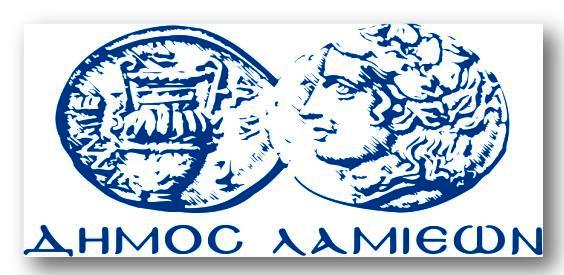 ΠΡΟΣ: ΜΜΕΔΗΜΟΣ ΛΑΜΙΕΩΝΓραφείου Τύπου& ΕπικοινωνίαςΛαμία, 12/1/2017